Time After Time: Rav Lichtenstein and the Four Chapters of Teshuva 1)רמב"ם הלכות תשובה פרק ב הלכה ו אף על פי שהתשובה והצעקה יפה לעולם, בעשרה הימים שבין ראש השנה ויום הכפורים היא יפה ביותר ומתקבלת היא מיד שנאמר דרשו ה' בהמצאו, במה דברים אמורים ביחיד אבל צבור כל זמן שעושים תשובה וצועקין בלב שלם הם נענין שנאמר כה' אלהינו בכל קראנו אליו.2)הושע פרק יג (ו) כְּמַרְעִיתָם֙ וַיִּשְׂבָּ֔עוּ שָׂבְע֖וּ וַיָּ֣רָם לִבָּ֑ם עַל־כֵּ֖ן שְׁכֵחֽוּנִי: (ז) וָאֱהִ֥י לָהֶ֖ם כְּמוֹ־שָׁ֑חַל כְּנָמֵ֖ר עַל־דֶּ֥רֶךְ אָשֽׁוּר: ....שׁ֚וּבָה יִשְׂרָאֵ֔ל עַ֖ד יְקֹוָ֣ק אֱלֹהֶ֑יךָ כִּ֥י כָשַׁ֖לְתָּ בַּעֲוֹנֶֽךָ:3)דברים פרק ל (א) וְהָיָה֩ כִֽי־יָבֹ֨אוּ עָלֶ֜יךָ כָּל־הַדְּבָרִ֣ים הָאֵ֗לֶּה הַבְּרָכָה֙ וְהַקְּלָלָ֔ה אֲשֶׁ֥ר נָתַ֖תִּי לְפָנֶ֑יךָ וַהֲשֵׁבֹתָ֙ אֶל־ לְבָבֶ֔ךָ בְּכָל־הַגּוֹיִ֔ם אֲשֶׁ֧ר הִדִּיחֲךָ֛ יְקֹוָ֥ק אֱלֹהֶ֖יךָ שָֽׁמָּה: (ב) וְשַׁבְתָּ֞ עַד־יְקֹוָ֤ק אֱלֹהֶ֙יךָ֙ וְשָׁמַעְתָּ֣ בְקֹל֔וֹ כְּכֹ֛ל אֲשֶׁר־אָנֹכִ֥י מְצַוְּךָ֖ הַיּ֑וֹם אַתָּ֣ה וּבָנֶ֔יךָ בְּכָל־לְבָבְךָ֖ וּבְכָל־נַפְשֶֽׁךָ:4)תלמוד בבלי מסכת ברכות דף יט עמוד א תנא דבי רבי ישמעאל: אם ראית תלמיד חכם שעבר עבירה בלילה - אל תהרהר אחריו ביום, שמא עשה תשובה. שמא סלקא דעתך? אלא: ודאי עשה תשובה.5)Sin is not left as a festering sore, “close creeping ‘twixt the marrow and the skin,” in Spenser’s marvelous phrase (The Faerie Queene 1:10). It is eviscerated at once, and the effort to control and ultimately reverse its damaging spiritual consequences is assigned priority…. This, in turn, confers immediacy in a second sense, qualitative no less than quantitative. The freshness of the response lends both force and depth. One experiences not only remorse, but revulsion as well. Correspondingly, the resolve to desist from a relapse into the same sin is fueled by determination pervaded by urgency. 6)במדבר פרק ה (ה) וַיְדַבֵּ֥ר יְקֹוָ֖ק אֶל־מֹשֶׁ֥ה לֵּאמֹֽר:(ו) דַּבֵּר֘ אֶל־בְּנֵ֣י יִשְׂרָאֵל֒ אִ֣ישׁ אֽוֹ־אִשָּׁ֗ה כִּ֤י יַעֲשׂוּ֙ מִכָּל־חַטֹּ֣את הָֽאָדָ֔ם לִמְעֹ֥ל מַ֖עַל בַּיקֹוָ֑ק וְאָשְׁמָ֖ה הַנֶּ֥פֶשׁ הַהִֽוא:(ז) וְהִתְוַדּ֗וּ אֶֽת־חַטָּאתָם֘ אֲשֶׁ֣ר עָשׂוּ֒ וְהֵשִׁ֤יב אֶת־אֲשָׁמוֹ֙ בְּרֹאשׁ֔וֹ וַחֲמִישִׁת֖וֹ יֹסֵ֣ף עָלָ֑יו וְנָתַ֕ן לַאֲשֶׁ֖ר אָשַׁ֥ם לֽוֹ:7)ויקרא פרק טז פסוק ל כִּֽי־בַיּ֥וֹם הַזֶּ֛ה יְכַפֵּ֥ר עֲלֵיכֶ֖ם לְטַהֵ֣ר אֶתְכֶ֑ם מִכֹּל֙ חַטֹּ֣אתֵיכֶ֔ם לִפְנֵ֥י יְקֹוָ֖ק תִּטְהָֽרוּ:8)תלמוד בבלי מסכת יומא דף פה עמוד ב אמר רבי עקיבא: אשריכם ישראל, לפני מי אתם מטהרין, מי מטהר אתכם - אביכם שבשמים, שנאמר וזרקתי עליכם מים טהורים וטהרתם ואומר מקוה ישראל (ה') מה מקוה מטהר את הטמאים - אף הקדוש ברוך הוא מטהר את ישראל.9)If we may extend the medical analogy there is a qualitative difference between treating a particular symptom in isolation and treating it in relation to the whole patient. In the course of surveying one’s general spiritual condition, …. one sees not only the outlines of a particular sin but its context. And one sees not only his own individual failing on a certain occasion, but his whole gestalt as a sinner, what that means with regard to his spiritual personality generally, and its relationship to the Almighty particularly.The perspective, clarity, and even the relative tranquility afforded by the passage of time provide insight as well as sweep. Some of the freshness and vibrancy of the teshuva may have been lost, but in compensation it is a teshuva that is more clearly focused and soundly understood…. annual examination enriches the recognition of wrongdoing, precisely because it is annual and not daily or occasioned by the hour of crisis, ….It becomes a repentance that can better encompass the root and branch of sin as well as its fruit, the contextual “path of the sinners” of which the Rav (as well as so many other moralists) so eloquently spoke, no less than the sinful act that resulted from it.10) ישעיהו פרק נה (ז) יַעֲזֹ֤ב רָשָׁע֙ דַּרְכּ֔וֹ וְאִ֥ישׁ אָ֖וֶן מַחְשְׁבֹתָ֑יו וְיָשֹׁ֤ב אֶל־יְקֹוָק֙ וִֽירַחֲמֵ֔הוּ וְאֶל־אֱלֹהֵ֖ינוּ כִּֽי־יַרְבֶּ֥ה לִסְלֽוֹחַ 11) תלמוד בבלי מסכת יומא דף פה עמוד ב עבירות שבין אדם למקום - יום הכפורים מכפר, עבירות שבין אדם לחבירו - אין יום הכפורים מכפר, עד שירצה את חבירו.12) תלמוד בבלי מסכת יומא דף פו עמוד ב תנו רבנן: עבירות שהתודה עליהן יום הכפורים זה - לא יתודה עליהן יום הכפורים אחר, ואם שנה בהן - צריך להתודות יום הכפורים אחר, ואם לא שנה בהן וחזר והתודה עליהן - עליו הכתוב אומר ככלב שב על קאו כסיל שונה באולתו. רבי אליעזר בן יעקב אומר: כל שכן שהוא משובח, שנאמר כי פשעי אני אדע וחטאתי נגדי תמיד.14)תהלים פרק נא פסוק ה כִּֽי־פְ֭שָׁעַי אֲנִ֣י אֵדָ֑ע וְחַטָּאתִ֖י נֶגְדִּ֣י תָמִֽיד:15)רמב"ם הלכות תשובה פרק ב הלכה ד מדרכי התשובה להיות השב צועק תמיד לפני השם בבכי ובתחנונים ועושה ג צדקה כפי כחו ומתרחק הרבה מן הדבר שחטא בו ומשנה שמו כלומר אני אחר ואיני אותו האיש שעשה אותן המעשים ומשנה מעשיו כולן לטובה ולדרך ישרה וגולה ממקומו, שגלות מכפרת עון מפני שגורמת לו להכנע ולהיות עניו ושפל רוח.16)ספר שערי תשובה לרבינו יונה שער ד ובמדרשים הזהירו מאד שלא יחזור ויתודה עליהן ביום הכפורים אחר (מדרש תהלים לב), והזהירו על זה משני פנים: האחד - כי הוא מראה עצמו מקטני הבטחון וכאילו איננו בוטח על גדולת סליחת השם יתברך שהוא נושא עון ועובר על פשע, והזכירו על זה (תהלים לא, יט): "תאלמנה שפתי שקר וגו'", והשני - כי אם אינו מזכיר זולתי העונות הקודמים, ידמה כי אין דאגתו זולתי על הראשונות וכי לא חטא מאחרי כן, ואם כן ידמה כי איננו חופש וחוקר דרכיו וזה חלי רע הוא, ....והשלישית - כי ידמה שהוא מתפאר בהתודותו על הראשונים לבדם כי לא חטא אחרי כן, ואמרו במדרשים (מדרש תהלים לב): בשביל שאין לך מן החדש אתה מתודה על הראשונות! ומה שכתוב (תהלים נא, ה): "וחטאתי נגדי תמיד" - פירשו במדרש: שיהיו נגד עיניו ונזכרים בלבו, אבל לא יזכרם בפיו. עוד פירשו בו בתלמוד ירושלמי (יומא פרק ח, הלכה ז): שלא יהיו בעיניך כאילו לא עשיתם אלא כאילו עשיתם ונמחלו. וכבר זכרנו זה בשערי עיקרי התשובה. 17)רמב"ם הלכות תשובה פרק ב הלכה ה ושבח גדול לשב שיתודה ברבים ויודיע פשעיו להם ומגלה עבירות שבינו לבין חבירו לאחרים ואומר להם אמנם חטאתי לפלוני ועשיתי לו כך וכך והריני היום שב ומתנחם, וכל המתגאה ואינו מודיע אלא מכסה פשעיו אין תשובתו גמורה שנאמר מכסה פשעיו לא יצליח, במה דברים אמורים בעבירות שבין אדם לחבירו אבל בעבירות שבין אדם למקום אינו צריך לפרסם עצמו ד ועזות פנים היא לו אם גילם, אלא שב לפני האל ברוך הוא ופורט חטאיו לפניו ומתודה עליהם לפני רבים סתם וטובה היא לו שלא נתגלה עונו שנאמר אשרי נשוי פשע כסוי חטאה18) quite frankly I find the position that a person ought not to review earlier transgressions to be totally inexplicable. Is it possible that sins, having once been expiated, can be consigned to one’s spiritual dustbin? Can one’s inner life, or the review of that life, be carved into so many temporal chunks, unrelated to each other, so that one remains oblivious to their cumulative impact? Categorically not….The lynchpin of classical ethics, exemplified by Socrates’ dictum that “the unexamined life is not worth living” and no less part of the Mussar movement, clearly refers to the examination of life in its entiretyBut examination of earlier sins as part of a comprehensive remembrance of things past remains essential, because in fact it is in no way repetitive. ...The cumulative impact of a sin can be gauged only within a total context; and the kind of review related to a certain sin taken within a ten- or twenty-year period within one’s life will differ from a review taken within a forty-year period. The implications and the subsequent developments are now seen in a broader and fresher light. To the extent that the contours of the total context have been limned anew in the course of this past year, the particular review this year, in relation to sins that were surveyed last year, the year before, or ten years before, has never been undertaken.19)קהלת פרק ט (ח) בְּכָל־עֵ֕ת יִהְי֥וּ בְגָדֶ֖יךָ לְבָנִ֑ים וְשֶׁ֖מֶן עַל־רֹאשְׁךָ֥ אַל־יֶחְסָֽר20) but are we, indeed, to conceive of the whole of life as one perpetual laundry? This difficulty is itself dual: first, the devotion of time and effort to the process of examination diverts one from the realization of the values and experiences which are to be evaluated; and from a romantic perspective, the very process of this constant microscopic examination, floodlights penetrating into every nook and cranny of one’s inner being, is felt to be deadening, involving a certain loss of vibrancy and spontaneity.I must confess that I myself am somewhat torn between these respective positions. One may recall the passage in Halakhic Man in which the Mussar movement is castigated for its incessant prodding, to which is contrasted the halakhic man, a person oriented more to the future than to the past, focused on the great challenges which confront him, without getting involved in all of this constant examination. I understand the passage, but I must say that I find it impossible to subscribe to either its tone or its substance. I can see it as being a kind of overreaction to some of the excesses of the Mussar movement, and yet, fundamentally, can one disagree with the position that the unexamined life is not worth living? The process of examination, and at a fairly high level of frequency, is essential for both the moral life and the religious life.21) Halachik Man Rabbi Yosef Dov Soloveitchik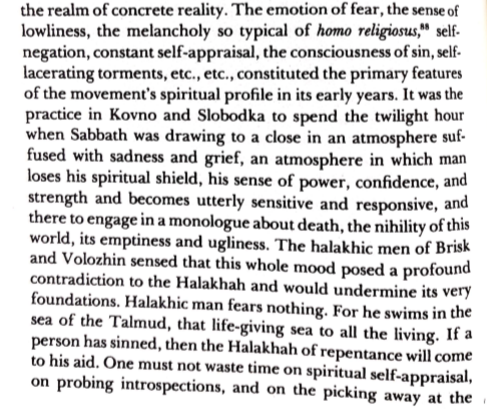 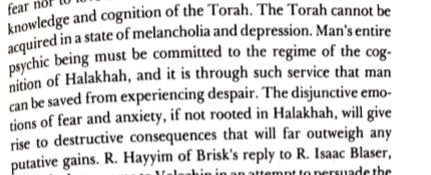 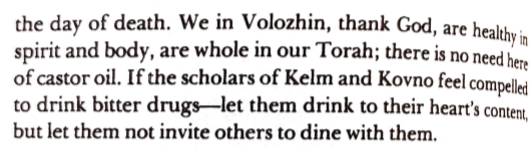 22) But, there is a second difficulty as well: what is being examined? Presumably it is no longer just particular sins, be they peccadilloes or major transgressions, or even the inventory of a given period’s sins. Rather, the fabric, the thrust of one’s total life is that which is laid bare for review. This includes that which has been done, and that which has not been done. It includes roads taken and roads not taken, which, as Frost knew very well, sometimes makes all the difference. And if we are talking about examining at this level, can we omit anything? Ought we not examine not only how well we perform, but the tools themselves, the very standards of measurement? But then we must ask ourselves: Do we have an anchor? Are we not possibly cast adrift, because, as in Einstein’s conception, the tools themselves are also going through the changes?Doubts with respect to the standards themselves, that is, skepticism regarding our cornerstone beliefs, can itself be something for which one must ask forgiveness.On the one hand, we would like to think of teshuva as being liberating and energizing, in part because of the process of purgation, and in part because of the great joy of the resolution of doubt. On the other hand, if teshuva brings us to probe, to ask ourselves whether we are on the right road at all, whether we took a wrong turn somewhere or forgot to look back, then of course it can be paralyzing. One need not agree with the romantic interpretation of the character of Hamlet to recognize the syndrome of those who are “sicklied o’er with the pale cast of thought” (Hamlet 3:1) and as a result are psychologically immobilized, or, even if their energies are vital, still find themselves in a quandary because they don’t quite know how, where, and when to apply this. In this manner, teshuva can raise very serious practical and psychological challenges23) על חטא שחטאנו לפניך בתמהון לבב 24)This has been explained well by Rav Y. Z. Mecklenburg z”l, who taught that this refers to the great and terrible sin of a person who has let himself be caught in the nets of philosophizers’ empty harness, to be doubtful with regard to the veracity of major principles of Torah, the existence of the Almighty, providence, prophecy, the divinity of Torah, and so on. And it is that which is referred to in the foreign language as “skepticism,” and in Hebrew is called tim’hon levav, because the empty heart (lev) is full of wonderings (tim’hon), questions, and doubts with regard to everything, inasmuch as faith and tradition have become weakened. And this is the terrible curse written in Sefer Devarim (28:28)…that a person is going to be affected by the babble and confusion of opinions and thoughts, until he attains a state of spiritual blindness, not knowing what to think and what to feel, and that, of course, is dreadfully unfortunate, because he has no peace and no spiritual calm unto himself. See Siddur Otzar Ha-tefillot Nusach Ashkenaz, in the commentary “Iyyun Tefilla” on24) Matthew Arnold : Culture and Energy We show, as a nation, laudable energy and persistence in walking according to the best light we have, but are not quite careful enough, perhaps, to see that our light be not darkness. ….…. We may regard this energy driving at practice, this paramount sense of the obligation and duty, self-control, and work, this earnestness in going manfully with the best light we have, as one force. And we may regard the intelligence driving at those ideas which are, after all, the basis of right practice, the ardent sense for all the new and changing combinations of them … the indomitable impulse to know and adjust them perfectly, as another force. And these two forces we may regard as in some sense rivals….25) In thinking of “the sin of…tim’hon levav,” we may think along both tracks. There is a sense in which one might assume that tim’hon levav itself, the skepticism which we noted earlier, is a sin. But, I think that, at least for some, there is a sin of tim’hon levav which understands it as a very desirable and necessary part of introspection, with the sin being the failure to apply it intelligently and adequately.The exuberance and certitude that are asserted and exuded are morally and halakhically problematic, as there is insufficient probing of two questions: How well do I conform to the standard which I have adopted; and to what extent is my light truly the maximal light, or might it be adumbrated in some kind of chiaroscuro situation, in some element of darkness?, it is a passion for right that is insufficiently informed by introspection, by examining the tools, and by recognizing that maybe somebody else also knows something. The failure to engage in this kind of introspection is, in part, a defect of the virtue…..This lack of perspective derives not only from sheer ignorance, but from the lack of the healthy kind of tim’hon levav, of wondering: Is this the correct model for this particular time, dealing with my particular era? Should I be taking this path or another path, personally or communally? There is no tim’hon levav at all – just passionate certitude, never to walk against your best light, yet never examining what is the nature of that light.